Книжный навигаторСтивен Кинг – один из самых популярных писателей
нашего времениКниги Стивена Кинга входят в число бестселлеров всех времен и народов. С самого начала своей писательской карьеры Стивен Кинг проявлял сверхъестественную способность точно угадывать запросы публики. За сорок лет, прошедших с появления его первого романа «Кэрри», он опубликовал более пятидесяти книг, и все они имели огромный успех по всему миру.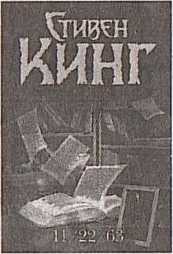 Ему удается создавать целые миры, построенные на противостоянии правды и неправды, добра и зла. Он пишет о знакомых всем семейных проблемах, о страхе перед неизведанным и о стремлении найти родственную душу.С самого начала Кинга считали «жанровым писателем», но в действительности его творчество весьма многообразно. Помимо триллеров, научной фантастики и фэнтези, он пишет исторические фантастические романы, вестерны и короткие рассказы.Роман «11/22/63» признают лучшей книгой Стивена Кинга и миллионы фанатов писателя, и серьезные литературные критики. Главный герой – молодой учитель английского языка Джейкоб Эппинг. Попав во временную петлю, он попадает в 1958 год и решает предотвратить убийство Кеннеди. Оказавшись в прошлом, в силу своей молодости и внешней привлекательности Джейкоб находит свою настоящую любовь в 60-х годах. Очень интересно наблюдать, как в главном герое происходят перемены, и он начинает считать «своим временем» 60-е, а не 2011 год.Роман можно прочесть во всех библиотеках города, а также в сельских филиалах аг.аг. Каменка и Козенки.Людмила КИРЬЯНОВА.